A researcher with experience of researching, Teaching, Counseling, Guidance by organizing Workshops, Conferences and Seminars.Education: 

From Sep 2013      Ph.D. degree of Plant Diversity at Department of Bio engineering
    to Feb. 2021        and science department, Kahramanmaras Sütçü Imam University
                                 Kahramanmaras-Turkey

From Oct 2004         M.Sc. of Weed Science at Salahaddin University/Erbil
 to 2007                   Studied M.Sc. at Agriculture engineering science college.From Sep 1996         B.Sc. of Plant Production at Salahaddin University/Erbil
 to July 2000           Studied B.Sc. at college of Agriculture engineering science.Working actively as a board for Flora and Fauna in Hallgord Sakran National Park (Choman-Erbil-Kurdistan Region/ Iraq) since 2011- to present____________________________________________________Computer Skills:Intermediate Experience at using MS: Word, PPT, Excel.Good typing skills (34 words per Minute).very good in receiving and sending email.Good in internet programs
_______________________________________________________Master ThesisGalalaey, Ali Mala Khedir (2006) The study of Licorice (Glycyrrhiza glabra L.) control using different methods at guarantied precipitation region in Erbil Governorate. MSc Thesis. Plant Production Dept. College of Agriculture Engineering Science, Salahaddin Univ., Erbil, Iraq.PhD. ThesisGalalaey, Ali Mala Khedir (2021). The Plant Diversity of Sakran Area in Northern Iraq. (PhD, Graduate School of Natural and Applied Science, Kahramanmaraş Sütçü İmam University, Turkey).Books:(1) Sami Youssef, Ali Galalaey, Ahmed Mahmood, Honar Mahdi, Errol Véla.(2019)Wild orchids of the Kurdistan Region areas: a scientific window on the unexpected nature of the North-Western Zagros. https://hal.archives-ouvertes.fr/hal-02048904. ISBN: 978-2-900082-08-9.Project:Wild Edible Plants of Kurdistan Regions / Iraq (Book).
International Symposium   Galalaey, Ali Mala Khedir and A. O.I. SARMAMY (2010) Study of Licorice (Glycyrrhiza glabra L.) control using different methods. 10 th Congress of Plant Protection November 24-28, 2009. Beirut. Lebanon.  Galalaey, A.M.K, M.H. ALMA, Alper UZUN, A. O.I. SARMAMY, S. S. Ali, Awara M. Hamakhan, (2014), Some Plants Using an Non-Wood Forest Products in The North of Iraq, 3rd International Non-wood Forest Products Symposium 8-10 May 2014, Kahramanmaraş-Turkey.Darwesh T. Darwesh, Alper Uzun, Ali Mala Galalaey (2016) Medical and Aromatic Plants of Choman District (Erbil/Iraq). Conference Paper · III. Medical and Aromatic Plants Symposium 4-6 October 2016 Spice Hotel, Belek – Antalya.Turkey.Galalaey A.M.K, Fisal, D.N., İsmael, B.Q., and Alma M.H., (2016). Traditional Uses of Some Medicinal Plants in Erbil (Northern Iraq), European Non-Wood Forest Products (NWFPs) Network COST Action FP1203 4th Workshop and 5th Management Committee Meeting, February 17 – 19, 2016. Titanic Beach Lara Hotel, Antalya, Turkey.TAHIR, Sh. A., A. UZUN , A. M. Kh. Galalaey, (2017) Plant Biodiversity in the Old World (A Case Study for Amedi District in the Northern Iraq). The 3rd International Symposium on EuroAsian Biodiversity (SEAB-2017). July 05-08, 2017.Faculty of Biology, Minsk, BELARUS.Galalaey, A. M. Kh., Alper UZUN, Abdul-Ghany Omer ISMAEEL, Sherzad Salah ALI, Awara Mahammad HAMAKHAN. (2014) Some Plants Using as Non-Wood Forest Products in the North of Iraq .3rd International Non-wood Forest Products Symposium. 8-10 May 2014. KSU Faculty of Forestry.Kahramanmaraş. Turkey.Galalaey, Ali Mala Khedir and Alper UZUN (2017) Plant and Habitat Richness of Iraq.International Symposium on Biodiversity and Edible Wild Species (BEWS2017). 3-5 April 2017 Antalya. Turkey.Darwesh Tahir Darwesh, Alper Uzun, Ali Mala Khedir Galalaey. (2017) The Study of Flora, Life Form and Chorotypes of the Hesarê Rustê Sequence in Northern Iraq. The International Forestry and Environment Symposium on “Climate Change and Tree Migration". November 7 – 10, 2017. Trabzon, Turkey.Galalaey, Ali Mala Khedir, Alper Uzun , and M. Hakkı Alma.(2018) Oak Forests as a Food Basket in Northern Iraq,  4th International Non-Wood Forest Products Symposium . 4-6 October 2018 Bursa/Turkey.Galalaey, Ali Mala Khedir, Alper Uzun , and M. Hakkı Alma.(2018) Return to Nature Using Wild Edible Plants in Choman Region Northern Iraq .First INTERNATIONAL IĞDIR CONGRESS ON MULTIDISCIPLINARY STUDIES. November 6-7, 2018– Iğdır, TurkeyGalalaey, Ali Mala Khedir, Mustafa A. SHABAN, Alper UZUN, Sherzad Slah ALI, and Farhad Othman OMAR, (2019). A Numerical Evaluation on Trees, Shrubs and Subshrubs of Iraq. International Mediterranean Forest and RASUL, Khadijah M.A., Ali Mala Khedir GALALAEY, Naji Masih ODEL, Cuma AKBAY, and Alper UZUN, (2019) Economic Benefits of Some Wild Plants for Villagers Within the Boundaries of Hallgord Sakran National Park in Northern Iraq. International Mediterranean Forest and Environment Symposium, IMFES, 3-5 October 2019, Kahramanmaraş, Turkey.Galalaey, Ali M.K., Mustafa A. Shaban, Khadijah M.A. Rasul, Darwesh Tahir Darwesh, Alper UZUN, Sami M.A. Youssef. (2019). Ethnobotanical study of some wild edible plants in Hujran Basin, Kurdistan Region of Iraq. 1st International Agri Sciences Conference, College of Agricultural Engineering Sciences, Salahaddin University-Erbil on 6th and 7th November 2019.Erbil, Iraq. Holem Hashm Balaky, Karzan Mohammed Khalid, Avan Husen Hasan, Shadya Muhammad Tahir, Sedat Ubur, and Ali Mala Khedir Galalaey. 2021. Estimation of total tannin and total phenolic content in plant (Crataegus azarolus L) by orbital shaker technique. Int J Agric Environ Food Sci 5 (1):1-6.Publications:Galalaey,Ali M. Khedir, Maksod K. Abdulrhman and Abdulla F. Younis (2015) Comparison between Two Agricultural Systems in Performance of Growth and Yield of Durum Wheat (Semeto) In Erbil region. Journal of Kirkuk University For Agricultural Sciences.  6(2): 100-107.Sadalla, H.A., J. B. Guznay , S.A. Kakarash, A.M.Galalaey, and  O.G.Haji (2016)Succession of Maize with Some Winter Crops: 2 – Effects on Maize and Winter Crop Characters. The Iraqi Journal of Agricultural Sciences – 47(2): 667-671.Sadalla, H. A., A. M Galalaey, S. A. Kakarash1, J. B. Guznay and Omar Gharib Haji (2017) Succession of Maize (Zea mays L.) with some winter crops 1 – the effects on weed density and species). Journal of Zankoy Sulaimani – Part A (JZS-A) Vol.(19), No.(2), (2017). DOI: https://doi.org/10.17656/jzs.10612Sadalla, H. A., S. A. Kakarash, A. M Galalaey, J. B. Guznay and Omar Gharib Haji (????) Succession of maize (Zea mays L.) with some winter crops 3-The effects on some characterize of soil. Galalaey, Ali Mala Khedir, Maksod K. Abdulrhman and Abdulla F. Younis (2011) Role of tillage system using wheat drill in growth and yield.  Ismael, Badr Qader, M. Hakkı Alma, Hero M. Ismael, Yaseen A. R. Goran, Ali Mala Khedir Galalaey, Ali Göçeri , Shilan S. Ahmad and Halat Khalid, (2018)Phytochemical Profile and Antifungal Effect of (Quercus infectoria Oliv.) Plant Root Extract on Several Candida spices. International Journal of Scientific & Engineering Research, 9 (3): 600-612. ISSN 2229-5518.Awara M. Hamakhan, Ali M. K. Galalaey, Chnoor Y. Shkwr, Alper Uzun, Mustafa A. Shaban, Honar S. Mahdi & Sami M. A. Youssef (2020), New contribution on the distribution of Orchids (Orchidaceae) in Erbil Province in Kurdistan Region (N-Iraq). Journal Europäischer Orchideen. 52(1): 501-526.Galalaey, Ali M.K., Mustafa A. Shaban, Khadijah M.A. Rasul, Darwesh Tahir Darwesh,  Alper UZUN, Sami M.A. Yousse. and M. Hakkı Alma8 (2021). Ethnobotanical study of some wild edible plants in Hujran Basin, Kurdistan Region of Iraq. ZANCO Journal of Pure and Applied Sciences, Vol (33) No (Sl.): 19-30.  DOI: http://dx.doi.org/10.21271/zjpasBALAKY,Holem H. , Eyyüp KARAOĞUL , Ertuğrul ALTUNTAŞ , Alaa Taha Younis HAMMADI , Ali Mala Khedir GALALAEY, and  Mehmet Hakkı ALMA,(2020).Analysis of Mineral Compound of Plant Anthemis pseudocotula Boiss with Different Solvents by Ion Chromatography Evaluation of antioxidant and Antimicrobial Activities of Mandarin peel (Citrus reticulate Blanco) with microwave assisted extract using two different Solvents. Current Perspectives on Medicinal and Aromatic Plants (CUPMAP). Curr. Pers. MAPs, an International Journal ISSN: 2619-9645 | e-ISSN: 2667-5722.3(1): 8-17.Holem Hashm Balaky, Yaseen Galali, ,Ardalan Abdulhamid Osman, Eyyüp Karaoğul, ErtugrulAltuntas, Metin Tansu Uğuz, Ali Mala Khedir Galalaey and M. Hakki Alma. (2020). Evaluation of Antioxidant and Antimicrobial Activities of Mandarin Peel (Citrus reticulata Blanco) with Microwave Assisted Extract Using Two Different Solvents. Asian Journal of Plant Sciences. 19(x): x-x. ISSN 1682-3974DOI: 10.3923/ajps.Training CourseTraining course on A Wild Plant survey for the Kurdistan Region/Iraq from Zakho to Jalawlah in TRI Institute Twain River \ American University in Sulaimaniya in the period Jan. 2011 until 31 May 2011.A training course on the Herbarium Management in United Stat of America \ Missouri Botanical Garden \ St. Louis 1-28 \ November \ 2011.International Summer School, Tree Rings, Climate, Natural Resources, and Human Interaction. 10-25 June 2014. Kahramanmaras, Turkey.Plant taxonomy training workshop sponsored by Kurdistan Botanical Foundation and Nature Iraq during period 25 march – 05 April 2012.Sulianmaniya, Iraq.Botanical field technique Workshop, the canter for Middle Eastern plant training, Supported by DEFRA Darwin Initiative, Nature Iraq and Royal Botanical Garden Edinburgh. 27-29 March 2013. Pira Magruum Mountain, Sulaimaniya, Iraq. Course of Environmental Management System, USAID (American NGO) and minister of agriculture and water resources. 1-8 May 2012, Erbil-Iraq.Field survey of agricultural and economic development in the provinces of northern Iraq and comparison with other provinces of Iraq (2003-2012). From 01.06.2013 to 05.07.2013, Kurdistan region Iraq.Ali Mala Khedir Galalaey
Researcher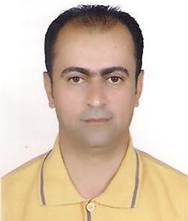 Address: Erbil, Iraq
Email: Aligalalaey@gmail.com  
            ali.galalaey@su.edu.krdPostal Address: Department of Field Crops, College of Agriculture Engineering Science, Salahaddin Univ., Erbil, Iraq.Mobile:  +964 750 455 6045 
                +90 553 141 2445                                       +90 531 457 1916  Date of Birth: 1974
Marital Status: Married
  _____________________________
 Languages:Kurdish: Mother TongueEnglish: Speak, Read & write (good).Arabic:  Speak, Read, and Write fluently.Turkish:  Speak_________________
Skills:Foreign LanguagesPlanningAdaptableQuick LearnerAble to build RelationshipSelf-confidentFlexibleResponsible

____________________Abilites:Team WorkingProblem SolvingLeadershipSelf-Motivation and management___________________Driving License:General with my own car 